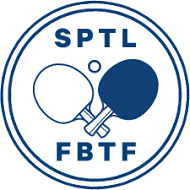 SupernappulaleiriPöytätennisliitto järjestää valittujen supernappuloiden leirin 28.-30.3 Jyväskylässä.Kutsutut pelaajat:1.Jimi Koivumäki2.Eetu Mäkelä3. Luka Oinas4.Otso Vahtola5. Pyry Siven6. Niko Hämäläinen7.Olavi Moilanen8.Niko Lehtosaari9.Konsta Leppänen10.Aapo Åvist11.Elmeri Räsänen12.Aki Ylinen13.Joel Koivumäki14.Max Takkavuori15.Roman Tamilin16.Jesper Sjöholm17.Tomi Juutilainen18.Jaimielee Enriquez19.Kamilla KadarAikatauluTorstai 28.3 -harjoitus 18.00-20.30Perjantai 29.3-harjoitus 9.00-11.00-harjoitus 13.00-15.00-harjoitus 17.30-19.00Lauantai 30.3-harjoitus 9.00-11.00-harjoitus 13.00-15.00Ruokailut omalla kustannuksella. Kuitenkin ryhmänä menemme ruokailuihin.Majoitus hallilla makuupussi+patja (Kosken leirin tyyliin). Hallilla nukkuu myös valmentaja.Valmentajat: Pöytätennisliiton valmentajatLeirin hinta 40e (laskutetaan leirin jälkeen)Ilmoittautuminen viimeistään 22.3 taneli.keinonen@sptl.fi